The public is requested to fill out a "Speaker Card" to address the Board on any item of the agenda prior to the Board taking action on an item.  Comments from the public on Agenda items will be heard only when the respective item is being considered. Comments from the public on other matters not appearing on the Agenda that are within the Board's subject matter jurisdiction will be heard during the Public Comment period.  Public comment will be limited to 1 or 2 minutes per speaker, unless waived by the presiding officer of the Board. The right to combine speaking time if multiple requests are made into a single limited time is reserved.  As a covered entity under Title II of the Americans with Disabilities Act, the City of  does not discriminate on the basis of disability and upon request, will provide reasonable accommodation to ensure equal access to its programs, services, and activities.  Sign language interpreters, assistive listening devices, or other auxiliary aids and/or services may be provided upon request. Reports and other committee reference materials may be seen on our website under each committee's meeting agenda. Agendas are posted publicly in the window of the Sherman Oaks Public Library,  Oaks, CA 91423. Printed copies of Board and committee agendas can be obtained by sending a written public records request after the document has been published to  Oaks 91413. A check for $1 plus 10 cents per page plus 49 cents postage made out to the City of  must be included with the request. If additional payment is required, you will be notified.AGENDAWelcome and Call to Order  -  Ron Ziff,  President                                       Roll CallPledge of AllegianceApproval of Minutes of previous meetingComments by LAPD SLO’s, Public Officials and staffPresident’s Report   Public Comment: Comments by the public on non-agenda items within SONC’s 			   Jurisdiction             8.   Treasurer’s Report – Tom Capps, Treasurer        Consent Calendar ( no discussion required)Approval of the Monthly Expense Report for the month ending June 30, 2017;Approve and adopt SONC annual budget for Fiscal Year 2017-2018 for $42,000;Approve and adopt SONC strategic plan for Fiscal Year 2017-2018Approve a payment of $44 to City of Los Angeles Dept. of Recreation and Parks for room rental fees (Staff time) for the July 10, 2017 SONC Board Meeting;Approve up to $1,400 to pay The Web Corner for SONC website hosting and maintenance and one extra SONC domain email during Fiscal Year 2017-2018;Approve up to $200 to pay AT&T for SONC Voice Mail messaging service during Fiscal Year 2017-2018Approve up to $1,500 to pay for SONC Board and Committee printing and copying services during Fiscal Year 2017-2018;Approve up to $1,020 to pay  for SONC Board Meeting & PLUM space rental during Fiscal Year 2017-2018Approve up to $1,080 to pay Los Angeles Public Library for Land Use Committee Meetings overtime security during Fiscal Year 2017-2018Approve up to $4,500 to pay Lloyd’s Staffing for SONC Administrative Assistant hours worked during Fiscal Year 2017-2018Approve up to $1,500 to pay for refreshments at SONC Board, Committees meetings during Fiscal Year 2017-2018Approve up to $750 to pay JCS Catering at CBS Studios toward refreshments for two Valley Alliance of Neighborhood Council events (Planning Forum  and Anniversary Mixer - $325 each event) during Fiscal Year 2017-2018Approve up to $150 to pay United States Postal Service for postage and SONC post office box annual renewal fee during Fiscal Year 2017-2018Approve up to $1,000 to pay Sherman Oaks Chamber of Commerce for a space, canopy, table and chairs and Outreach Material or SONC participation in the annual Sherman Oaks Street Fair on Sunday, October 15, 2017 from 10:00 a.m. – 6:00 p.m.Approve $1,500 for a Neighborhood Purposes Grant to Enrich LA for a Garden Ranger program at Kester Elementary, Van Nuys Middle and Riverside Charter schools;Re-certify the funding request for up to $5,000 for the Summer Series events at  on July 29 and August 26, 2017;Approve an additional $1,000 to the previously approved $5,000 for the Summer Series Movie events to be held at Van Nuys-Sherman Oaks Park on July 29 and August 26, 2017;Approve up to $450 for the  – Vision subcommittee for printing and mounting of presentation materials to the board and committeesApprove up to $2,500 for outreach material and to co-sponsor a Sherman Oaks 90th Birthday event at the Annual Street Fair on October 15 and other celebration events that my take place between Oct – December 2017;Approve up to $750 for refreshments, materials and copies for the annual board retreatApprove up to $1600 for the Annual Spring Tree Give-A-Way held in Spring 2018 at ;Approve $750 to Budget Advocates 2017-18 Budget;Approve $750 for the annual 2018 Annual LA Congress of Neighborhood event.9.  Committee reports    A.PLUM (Planning & Land Use Management) Committee Report- Jeff Kalban, Chair   1.   Updates on pending development projects in  Oaks
2. Action Item: Whereas we support the concept of an affordable housing linkage fee, we do not have enough information at this time to support the currently proposed Affordable Housing Linkage Fee. Concerns include oversight, strategy and administration of the program. Council File #17-0274		                       B.  Traffic & Transportation Committee – Avo Babian, Chair                       C.  Outreach Committee- Garett Ross, ChairUpdate on SONC Summer Series         D.   Green & Beautification Committee – Avo Babian, ChairAction item: Move to support a plan to develop the LA River Path to have a bike path on the south side of the river from Sepulveda east to Hazeltine, then cross over to the North side to Woodman, then to the south side east of Woodman.  The purpose is to support activity for a HUB region on Hazeltine, and the Fashion Square Mall area, and to allow pedestrian access to the South Side of the River                       E.   Public Safety Committee – Kristin Sales & Melissa Menard, Co-chairsi. Update on MYN and NW programs success and let them know that those programs will continue in Septemberii. National Night Out:  Tuesday, August 1st at Clark and  - 2 blocks East of Kester Elementary Schooliii. CERT class:  Every Tuesday beginning July 11th for 7 weeks at Action Item Request that the SONC board supports and approves the SONC sponsorship of up to 4 CERT events for the 2017-18 fiscal year as permitted by LAFD's schedule. Request approval of budget up to $1,000.iv. Request that the SONC board supports and approves the SONC sponsorship of up to 7 Neighborhood Watch Program events for the 2017-18 fiscal year. Request approval of budget up to $1,000.v. Request that the SONC board supports and approves the SONC sponsorship of up to 7 Neighborhood Disaster Planning events for the 2017-18 fiscal year. Request approval of budget up to $1,000.vi. Request that the SONC board supports and approves SONC participation for the National Night Out event for the 2018-19 fiscal year.  vii. Request that the SONC board supports and approves up to $500 for the Public Safety Committee for printing, marketing and other materials for meetings and events, as needed for the 2017-18 fiscal year.         F.   Purposeful Aging Liaison-  Sherry Revord, SONC Liaison          G.   Budget Advocates – Howard Katchen, SONC representative          H. Homeless Liaison – Rami Frankl              10.    Announcements on items within SONC’s jurisdiction              11.   AdjournOfficers:Ron Ziff, President Bus-6 Jeff Hartsough, 1st Vice Pres.CI-2 Sue Steinberg, 2nd Vice Pres Bus.4Tom Capps, Treasurer, Res. 2  Avo Babian, Secretary, Bus. 5 Board Members:Garett Ross, Res. 1Levon Baronian, Bus. 1Kristin Sales,  CI 1Tish Lawrence Bus. 2Howard Katchen, Res. 3Raphael Morozov, Bus.3Richard Marciniak, CI 3 Lisa Petrus, Res. 4Sidonia Lax, CI 4Vacant, Res 5Sherry Revord, CI 5Jill Banks Barad, Res. 6Melissa Menard, CI 6Michael Binkow, Res. 7Neal Roden, Bus. 7Jeffrey Kalban, CI 7CALIFORNIA OAKS NEIGHBORHOOD COUNCIL Oaks, CA 91413(818) 503-2399www.shermanoaksnc.orgOR CONTACTDepartment of Neighborhood Empowerment linked through our website under "Resources"Officers:Ron Ziff, President Bus-6 Jeff Hartsough, 1st Vice Pres.CI-2 Sue Steinberg, 2nd Vice Pres Bus.4Tom Capps, Treasurer, Res. 2  Avo Babian, Secretary, Bus. 5 Board Members:Garett Ross, Res. 1Levon Baronian, Bus. 1Kristin Sales,  CI 1Tish Lawrence Bus. 2Howard Katchen, Res. 3Raphael Morozov, Bus.3Richard Marciniak, CI 3 Lisa Petrus, Res. 4Sidonia Lax, CI 4Vacant, Res 5Sherry Revord, CI 5Jill Banks Barad, Res. 6Melissa Menard, CI 6Michael Binkow, Res. 7Neal Roden, Bus. 7Jeffrey Kalban, CI 7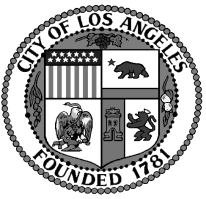  Oaks Neighborhood CouncilSONCBOARD MEETINGMonday July 10, 20176:30 p.m. OaksRevised 7/7/2017 OAKS NEIGHBORHOOD COUNCIL Oaks, CA 91413(818) 503-2399www.shermanoaksnc.orgOR CONTACTDepartment of Neighborhood Empowerment linked through our website under "Resources"